   ОСНОВНО УЧИЛИЩЕ ,,ХРИСТО БОТЕВ”, С. БРЕСТ, ОБЛ. ПЛЕВЕН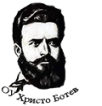 ул. „Странджа”  №39, тел. 06563/20-48, e-mail: ou_brest@abv.bgВх. №……./ ………..20…. г.ДОДИРЕКТОРАНА ОУ ,,ХРИСТО БОТЕВ“С. БРЕСТДЕКЛАРАЦИЯот…………………………………………………………………………../име, презиме и фамилия на родителя/     Декларирам, че детето ми…………………………………………………………….не е посещавало групата за задължително предучилищно образование.Дата………….                                            Декларатор :………………………                                                                                                подпис